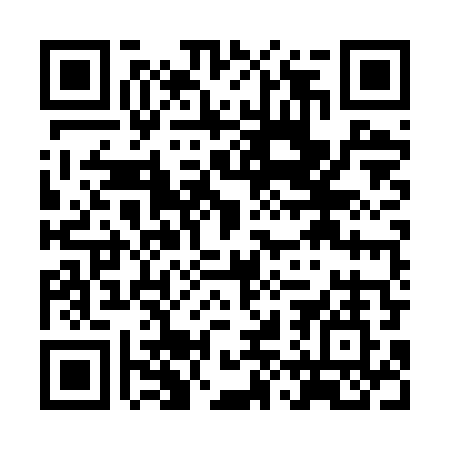 Ramadan times for Huby Wieruszowskie, PolandMon 11 Mar 2024 - Wed 10 Apr 2024High Latitude Method: Angle Based RulePrayer Calculation Method: Muslim World LeagueAsar Calculation Method: HanafiPrayer times provided by https://www.salahtimes.comDateDayFajrSuhurSunriseDhuhrAsrIftarMaghribIsha11Mon4:184:186:1011:573:505:465:467:3012Tue4:164:166:0711:573:525:475:477:3213Wed4:144:146:0511:573:535:495:497:3414Thu4:114:116:0311:563:555:515:517:3615Fri4:094:096:0111:563:565:535:537:3816Sat4:064:065:5811:563:575:545:547:4017Sun4:044:045:5611:553:595:565:567:4218Mon4:014:015:5411:554:005:585:587:4319Tue3:593:595:5111:554:025:595:597:4520Wed3:563:565:4911:554:036:016:017:4721Thu3:543:545:4711:544:046:036:037:4922Fri3:513:515:4511:544:066:046:047:5123Sat3:483:485:4211:544:076:066:067:5324Sun3:463:465:4011:534:086:086:087:5525Mon3:433:435:3811:534:096:096:097:5726Tue3:403:405:3611:534:116:116:117:5927Wed3:383:385:3311:534:126:136:138:0128Thu3:353:355:3111:524:136:146:148:0329Fri3:323:325:2911:524:146:166:168:0530Sat3:303:305:2711:524:166:186:188:0831Sun4:274:276:2412:515:177:197:199:101Mon4:244:246:2212:515:187:217:219:122Tue4:214:216:2012:515:197:237:239:143Wed4:184:186:1812:505:217:247:249:164Thu4:164:166:1512:505:227:267:269:185Fri4:134:136:1312:505:237:287:289:216Sat4:104:106:1112:505:247:297:299:237Sun4:074:076:0912:495:257:317:319:258Mon4:044:046:0612:495:267:337:339:279Tue4:014:016:0412:495:287:347:349:3010Wed3:583:586:0212:485:297:367:369:32